SEAGULLS’ WEEKLY SUGGESTED HOME LEARNING – WB 4.5.20Hello again Seagulls! As we write this, we cannot believe that we are in the month of May! Thank you so much for sending your emails to us, showing us what exciting things that you have been up to and the work from the suggested activities that we planned for you. You are completing so many activities that you would not have done if schools had not closed and many of you are learning so many life skills, such as ironing! It has been so nice to have that contact with you through the school email address so please keep it up! #StaySafeStayHomeSaveLivesMr Goulding, Mrs Barton, Mrs Brearton, Mr Ode and Mr Little XXXX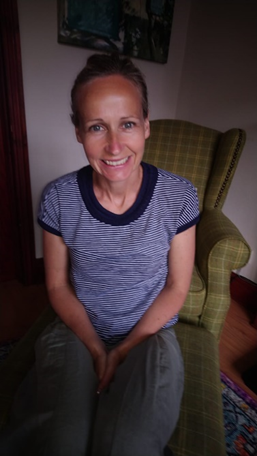 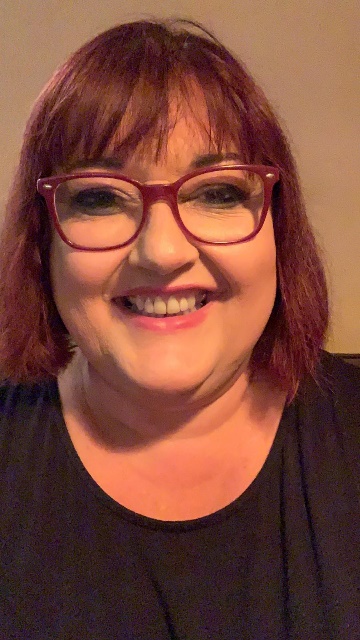 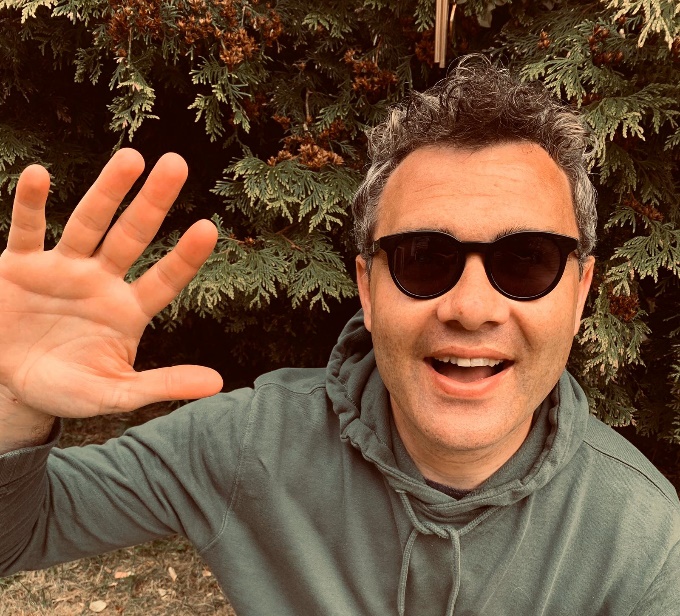 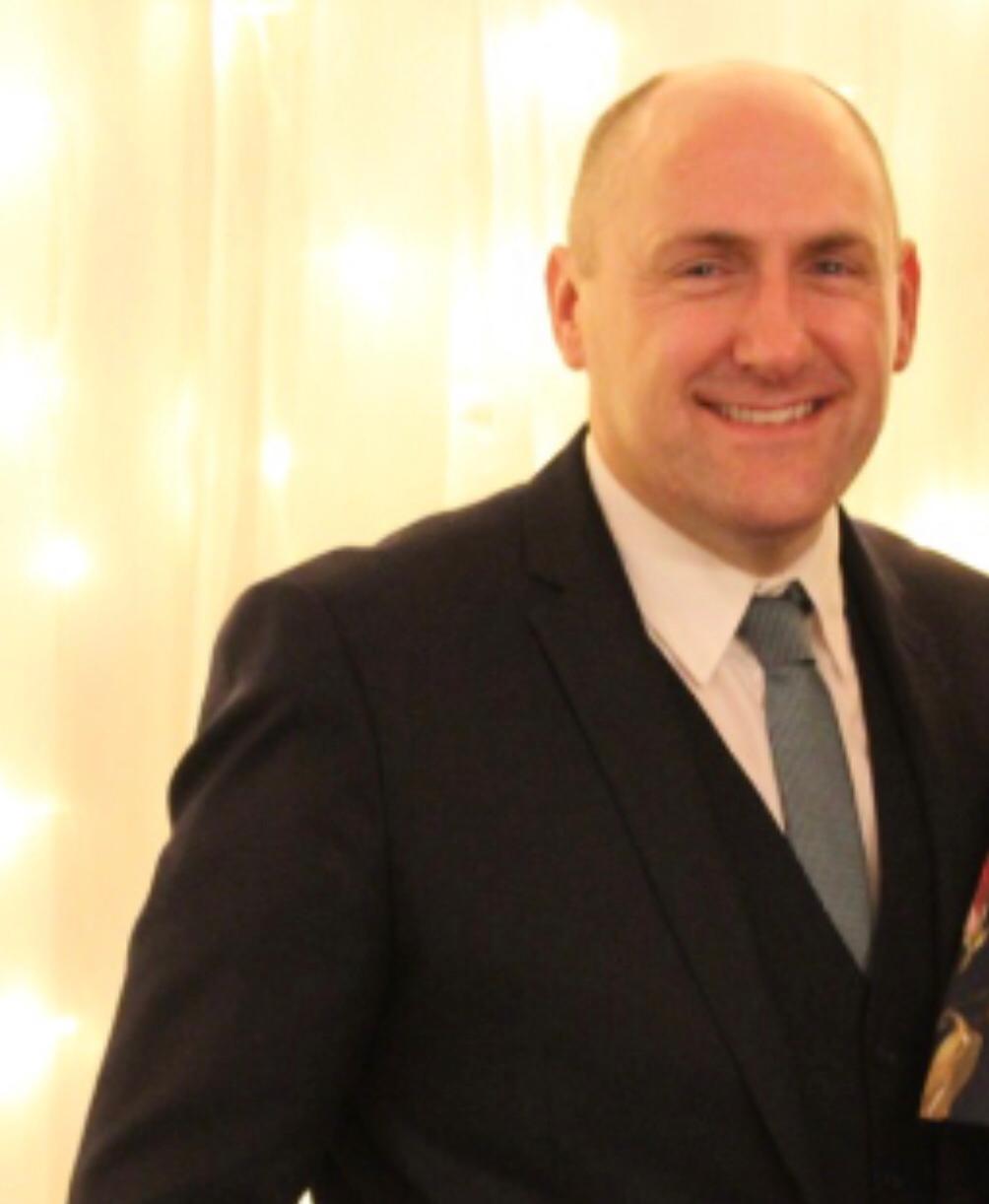 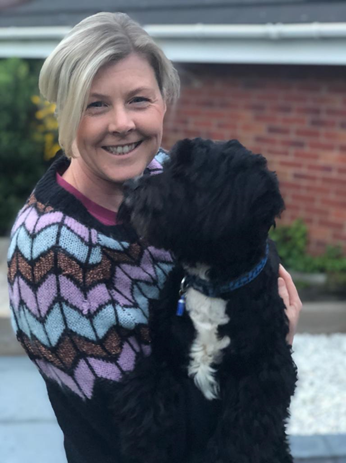 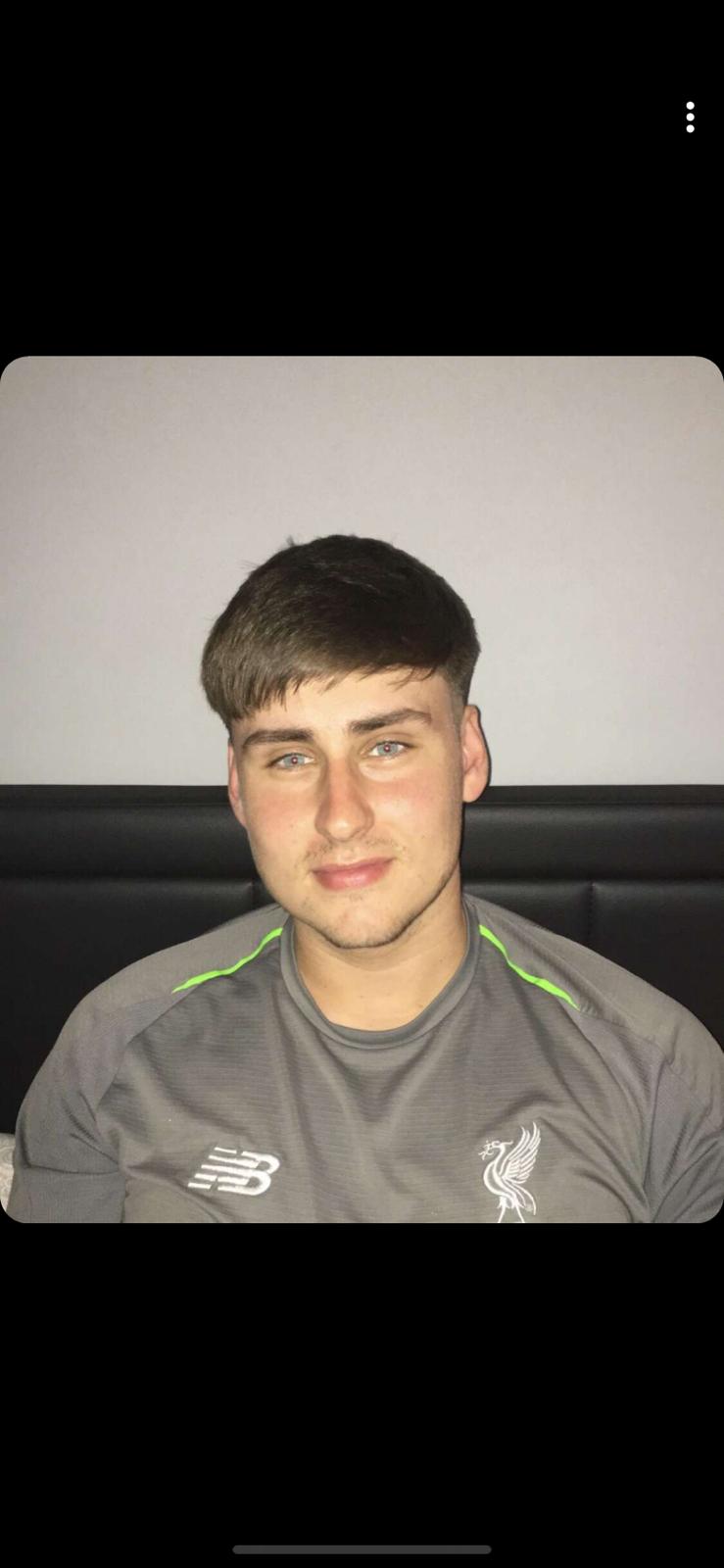 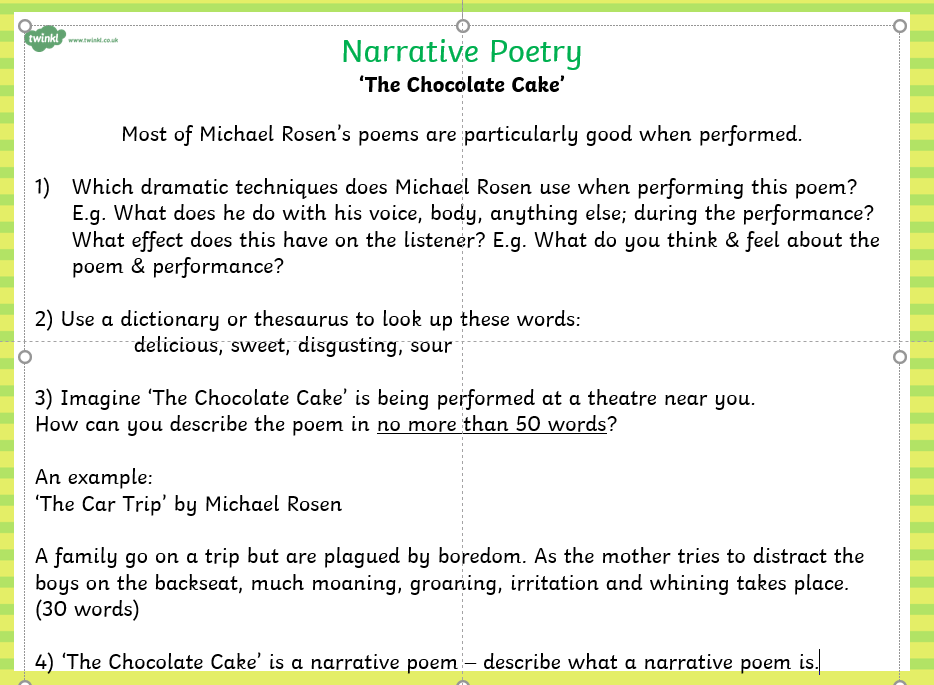 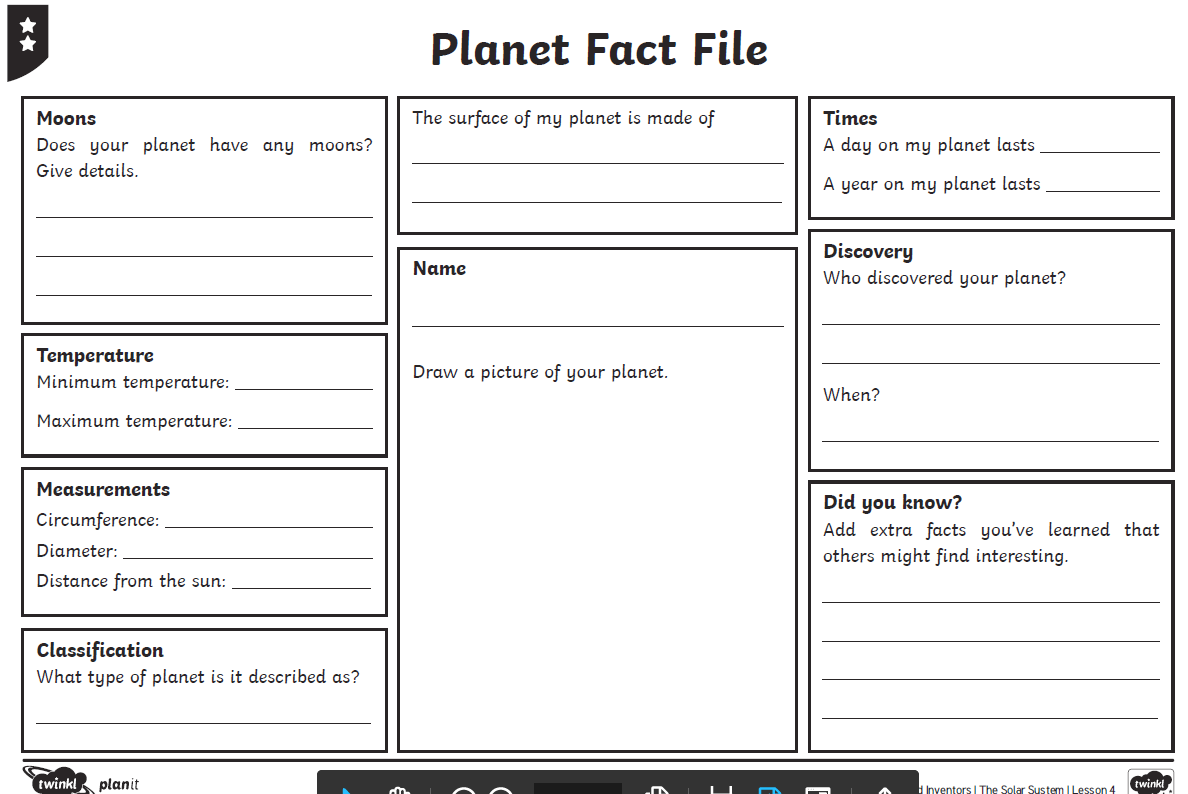 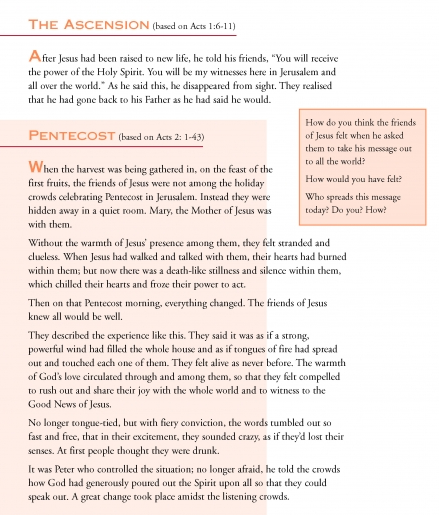 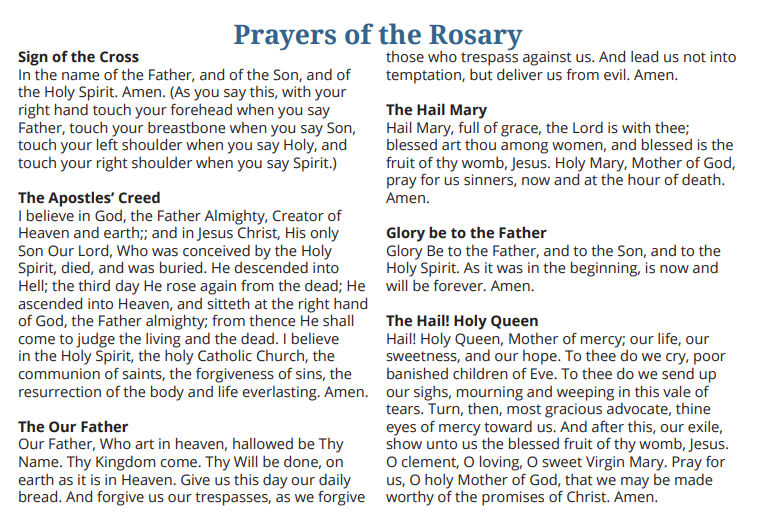 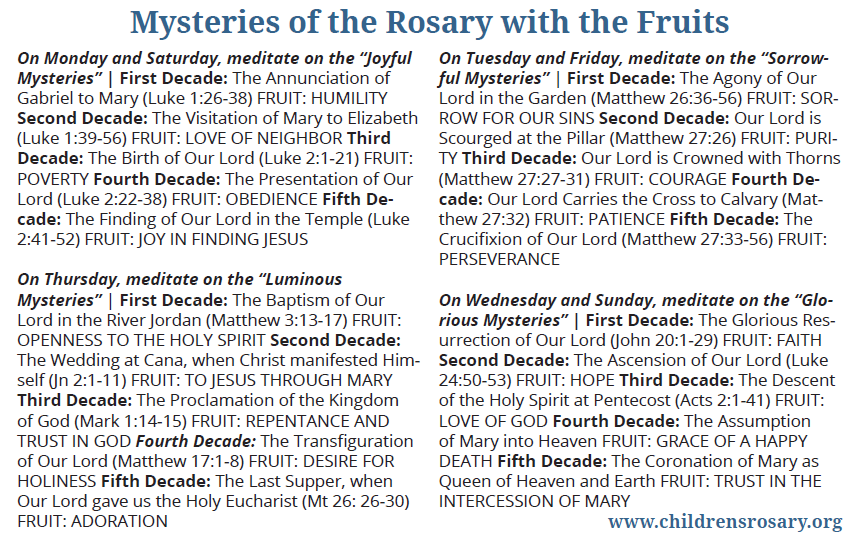 ENGLISHMATHSReading – Read every day for pleasure for 30 minutes. Comprehension tasks – 1) Watch the video about VE day, then read through the accompanying sheet ‘75th Anniversary of VE Day’ answering the questions after each section.https://www.mrtdoeshistory.com/ve-day-key-stage-22) Lots of you have been baking whilst on Lockdown, so I hope you enjoy Mrs. Barton’s favourite poet: Michael Rosen, performing his poem ‘Chocolate Cake’https://www.youtube.com/watch?v=7BxQLITdOOcThen answer the questions below. 3) The London Eye Mystery by Siobhan Dowd https://www.bbc.co.uk/bitesize/articles/zmjjqp3Writing – Diary Entry- Write a diary entry from your perspective of a typical day in ‘Lockdown’. What does a typical day for you now look like? See if you can use a wide range of adverbials to show the time, place or how you do the activities. Spellings – Wk 2 More words containing the ‘ough’ sound: plough, bough, drought, brought, bought, wrought, thought, ought Extra – a good game to practise spellings online http://www.ictgames.com/mobilePage/spookySpellings/index.html7 times table – Instant recall – use this website if available https://www.topmarks.co.uk/maths-games/hit-the-button ;White Rose Home Learning – Year 5 – Summer Term – Week 2 – 27/4/20 - Rounding and Ordering Decimalshttps://whiterosemaths.com/homelearning/year-5/There is also Week 1 and Week 2 work above which can help if your child is finding the work too challenging. Also your child could access the previous year’s work in order to build their confidence up. Anything is useful.R.E.OTHERThe theme is: Transformation and is linked to Pentecost.Look at a Scripture passage below relating to what happened at Pentecost. Create a ‘Wordle’ using a variety of colours, fonts and words that come to mind when we celebrate Pentecost Sunday. For example, words may include: fire, Holy Spirit and disciples.Father John has asked the parishioners to pray the rosary throughout May. Below is a guide to praying the rosary. What can you find out about praying the rosary? Try to set a little bit of time aside each day to pray the rosary.Science – The Solar System continued. Watch this video about the Solar System https://www.youtube.com/watch?v=libKVRa01L8 and then choose one planet to study in more depth (there are more national geographic videos about each individual planet e.g. https://www.youtube.com/watch?v=HCDVN7DCzYE so that you can create a fact-file about it (see example template below).Humanities- As below, complete one or more tasks to learn more about VE Day. Try to be as creative as you possible can be. There is also a link to some further VE day activities below as it is VE day on Friday 8th May. Please access some of the resources from the link below. Learn some war time songs, (We’ll Meet Again seems very appropriate at the moment) and even try to create some war time recipes. Plan your own Stay At Home Street Party. https://www.mrtdoeshistory.com/75th-anniversary-ve-dayVE DAYVE DAYVE DAYThe project this week aims to provide opportunities for you to learn more about VE Day.  Choose one or more activity a day to explore. Be creative about how you present your work.The project this week aims to provide opportunities for you to learn more about VE Day.  Choose one or more activity a day to explore. Be creative about how you present your work.The project this week aims to provide opportunities for you to learn more about VE Day.  Choose one or more activity a day to explore. Be creative about how you present your work. ‘Stay At Home’ Street Party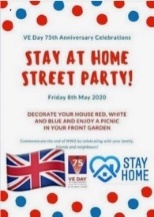 Read this article on Newsround and look closely at the photographs. How did people celebrate in 1945? Plan your own ‘stay at home’ street party.  What games could be played? What decorations would be put up?  What food would be eaten?  Who would be there?  Is there anyone in your family who went to a VE Day party you could speak to?For something more simple, you could design your own VE Day party invitation or create your own Union Jack flag bunting or make a Union Jack flag out of Lego!Understanding World War Two/VE DayOn 8th May 1945, Britain celebrated the end of World War Two.  To understand why VE Day was so important, you need to understand WW2. Visit these sites to help in your research:Primary Homework Help - WW2A Brief Overview of World War II – VideoBBC Teach - VE DayWhat Is VE Day? Can you create a timeline of important events leading up to VE Day?Wartime RecipesWith one rationed egg and a packet of powdered milk in the larder, World War II’s home cooks had to be creative. Find out what families were eating over 75 years ago.Create some delicious meals using the recipe booklets below. You could serve them at your ‘Stay at Home Street Party!’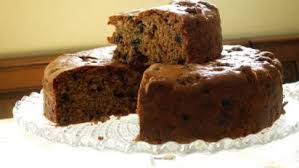 Wartime Recipe BookletWartime Ration RecipesWW2 CakeWartime SconesJam TartsCrack The CodesPhonetic Alphabet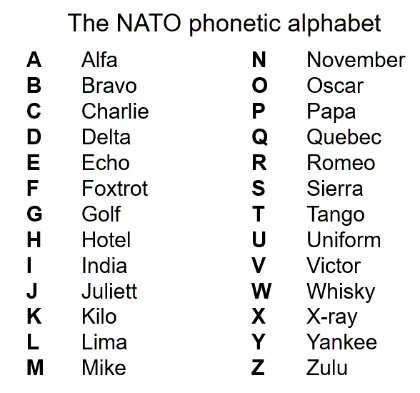 The phonetic alphabet that was used in RAF ransmissions during the war. Learn to spell your name using the phonetic alphabet e.g. Ted = Tango    Echo   DeltaMorse CodeMorse code is a communication system that represents the alphabet and numbers with a series of dots, dashes or a combination of both as shown here. Watch this video to find out more about Morse Code. Can you write a secret coded message for your family to crack?VE Day Songs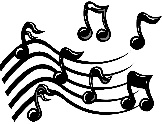 Try and learn the Horrible Histories VE Day song and perform it to your family.Create your own motivational song. Listen to some of the following clips for inspiration. Click here to listen to some more traditional war time songs as well as the links below.Wartime song lyricsRun, rabbit, run!Long way to Tipperary/ Pack up your troublesWe’ll meet again The White Cliffs of Dover Learn step-by-step how to Swing dance (The Lindy Hop) which originated in the late 1920s and early 1930s in Harlem, New York City.Winston Churchill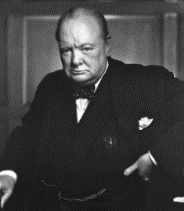 Who was Winston Churchill? Why do we remember him today? Produce a fact file/ poster displaying your information.Create a mind map or list of facts about Winston Churchill. What was his job? Why was he so important during WW2? What was one of his famous phrases?Can you describe his characteristics?Why he was important?You can read more about Churchill using these links from Twinkl and Ducksters. You may present this information in any way you choose or use this template.CHALLENGE: Can you learn Winston Churchill’s Victory speech and record yourself presenting it?Make, Do and Mend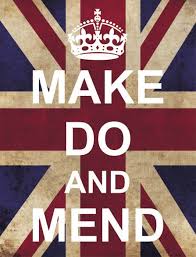 During WW2, there was a shortage of materials to make clothes. People were urged to "Make, do and mend".Do you have any clothes or accessories that you could ‘upcycle’ into new clothing or something completely different to give it another purpose and a new lease of life? Europe during the Second World WarColour in the countries on the map (here) according to whether they were Allies, Axis, Axis controlled or Neutral.You could print the map from Twinkl (code UKTWINKLHELPS) or create a list. NatGeo Kids - WW2 History Spitfire Science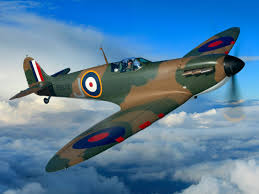  Design and make your own Spitfire. You could make it out of paper, wood, recycled materials, etc. Test out your design. How far does it glide? Does the material used for a paper plane affect the distance it travels? Try using newspaper, card, tinfoil, etc and carry out a test. Remember, only change ONE thing to make it a fair test.